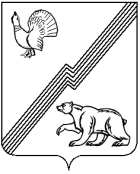 АДМИНИСТРАЦИЯ ГОРОДА ЮГОРСКАХанты-Мансийского автономного округа - ЮгрыПОСТАНОВЛЕНИЕот  10 ноября 2022 года                                                                            № 2361-пО внесении изменений в постановление администрации города Югорска от 31.10.2018№ 3006 «О муниципальной программе города Югорска «Развитие жилищно-коммунального комплексаи повышение энергетической эффективности»В соответствии с постановлением администрации города Югорска        от 03.11.2021 № 2096-п «О порядке принятия решения о разработке муниципальных программ города Югорска, их формирования, утверждения и реализации»:1. Внести в приложение к постановлению администрации города Югорска от 31.10.2018 № 3006 «О муниципальной программе города Югорска «Развитие жилищно-коммунального комплекса и повышение энергетической эффективности» (с изменениями от 29.04.2019 № 886,          от 10.10.2019 № 2198, от 07.11.2019 № 2404, от 24.12.2019 № 2773,                от 24.12.2019 № 2774, от 09.04.2020 № 545, от 28.07.2020 № 1014,                  от 10.08.2020 № 1072, от 28.09.2020 № 1395, от 22.12.2020 № 1929,                от 22.12.2020 № 1932, от 26.04.2021 № 604-п, от 29.06.2021 № 1177-п,            от 24.09.2021 № 1787-п, от 15.11.2021 № 2170-п, от 20.12.2021 № 2433-п,      от 24.03.2022 № 527-п, от 20.07.2022 № 1577-п) следующие изменения:В паспорте муниципальной программы в строке «Параметры финансового обеспечения муниципальной программы» цифры «1 502 607,45», «67 965,92» заменить цифрами «1 520 246,49», «85 604,96» соответственно.Таблицу 2 изложить в новой редакции (приложение 1).Приложение 3 изложить в новой редакции (приложение 2).2. Опубликовать постановление в официальном печатном издании города Югорска, разместить на официальном сайте органов местного самоуправления города Югорска и в государственной автоматизированной системе «Управление».3. Настоящее постановление вступает в силу после его официального опубликования.4. Контроль за выполнением постановления возложить на заместителя главы города – директора департамента жилищно-коммунального и строительного комплекса администрации города Югорска Р.А. Ефимова. Исполняющий обязанностиглавы города Югорска                                                                    Д.А. КрыловПриложение 1к постановлению администрации города Югорскаот 10 ноября 2022 года № 2361-п Таблица 2Распределение финансовых ресурсов муниципальной программы (по годам)Приложение 2к постановлению администрации города Югорскаот 10 ноября 2022 года № 2361-п Приложение 3К муниципальной программе города Югорска«Развитие жилищно-коммунального комплекса и повышение энергетической эффективности»Таблица 1Перечень мероприятий (объектов), в целях софинансирования которых предоставляется субсидия на реализацию полномочий в сфере жилищно-коммунального комплексаНомер строкиНомер структурного элемента (основного мероприятия)Структурные элементы (основные мероприятия) муниципальной программы (их связь с целевыми показателями муниципальной программы)Ответственный исполнитель/соисполнитель (наименование органа или структурного подразделения, учреждения)Ответственный исполнитель/соисполнитель (наименование органа или структурного подразделения, учреждения)Источники финансированияИсточники финансированияФинансовые затраты на реализацию (тыс. рублей)Финансовые затраты на реализацию (тыс. рублей)Финансовые затраты на реализацию (тыс. рублей)Финансовые затраты на реализацию (тыс. рублей)Финансовые затраты на реализацию (тыс. рублей)Финансовые затраты на реализацию (тыс. рублей)Финансовые затраты на реализацию (тыс. рублей)Финансовые затраты на реализацию (тыс. рублей)Финансовые затраты на реализацию (тыс. рублей)Номер строкиНомер структурного элемента (основного мероприятия)Структурные элементы (основные мероприятия) муниципальной программы (их связь с целевыми показателями муниципальной программы)Ответственный исполнитель/соисполнитель (наименование органа или структурного подразделения, учреждения)Ответственный исполнитель/соисполнитель (наименование органа или структурного подразделения, учреждения)Источники финансированияИсточники финансированияВсегов том числе по годамв том числе по годамв том числе по годамв том числе по годамв том числе по годамв том числе по годамв том числе по годамв том числе по годамНомер строкиНомер структурного элемента (основного мероприятия)Структурные элементы (основные мероприятия) муниципальной программы (их связь с целевыми показателями муниципальной программы)Ответственный исполнитель/соисполнитель (наименование органа или структурного подразделения, учреждения)Ответственный исполнитель/соисполнитель (наименование органа или структурного подразделения, учреждения)Источники финансированияИсточники финансированияВсего20192020202120222023202420252026-2030А123344567891011121311Реконструкция, расширение, модернизация, строительство и капитальный ремонт объектов коммунального комплекса (в том числе в рамках концессионных соглашений) (1)Департамент жилищно-коммунального и строительного комплексаДепартамент жилищно-коммунального и строительного комплексаВсегоВсего386 064,97125 117,853 568,6632 851,9524 899,9225 634,9434 809,6523 197,00115 985,0021Реконструкция, расширение, модернизация, строительство и капитальный ремонт объектов коммунального комплекса (в том числе в рамках концессионных соглашений) (1)Департамент жилищно-коммунального и строительного комплексаДепартамент жилищно-коммунального и строительного комплексаФедеральный бюджетФедеральный бюджет0,000,000,000,000,000,000,000,000,0031Реконструкция, расширение, модернизация, строительство и капитальный ремонт объектов коммунального комплекса (в том числе в рамках концессионных соглашений) (1)Департамент жилищно-коммунального и строительного комплексаДепартамент жилищно-коммунального и строительного комплексаБюджет автономного округаБюджет автономного округа254 337,40111 708,600,0010 000,0015 743,308 444,7028 823,2013 269,6066 348,0041Реконструкция, расширение, модернизация, строительство и капитальный ремонт объектов коммунального комплекса (в том числе в рамках концессионных соглашений) (1)Департамент жилищно-коммунального и строительного комплексаДепартамент жилищно-коммунального и строительного комплексаМестный бюджетМестный бюджет131 727,5713 409,253 568,6622 851,959 156,6217 190,245 986,459 927,4049 637,0051Реконструкция, расширение, модернизация, строительство и капитальный ремонт объектов коммунального комплекса (в том числе в рамках концессионных соглашений) (1)Департамент жилищно-коммунального и строительного комплексаДепартамент жилищно-коммунального и строительного комплексаИные источники финансированияИные источники финансирования0,000,000,000,000,000,000,000,000,0062Строительство объектов инженерной инфраструктуры на территориях, предназначенных для жилищного строительства (2,3)Департамент жилищно-коммунального и строительного комплексаДепартамент жилищно-коммунального и строительного комплексаВсегоВсего121 338,1381 054,0039 275,54408,59600,000,000,000,000,0072Строительство объектов инженерной инфраструктуры на территориях, предназначенных для жилищного строительства (2,3)Департамент жилищно-коммунального и строительного комплексаДепартамент жилищно-коммунального и строительного комплексаФедеральный бюджетФедеральный бюджет0,000,000,000,000,000,000,000,000,0082Строительство объектов инженерной инфраструктуры на территориях, предназначенных для жилищного строительства (2,3)Департамент жилищно-коммунального и строительного комплексаДепартамент жилищно-коммунального и строительного комплексаБюджет автономного округаБюджет автономного округа88 068,1060 000,0028 068,100,000,000,000,000,000,0092Строительство объектов инженерной инфраструктуры на территориях, предназначенных для жилищного строительства (2,3)Департамент жилищно-коммунального и строительного комплексаДепартамент жилищно-коммунального и строительного комплексаМестный бюджетМестный бюджет33 270,0321 054,0011 207,44408,59600,000,000,000,000,00102Строительство объектов инженерной инфраструктуры на территориях, предназначенных для жилищного строительства (2,3)Департамент жилищно-коммунального и строительного комплексаДепартамент жилищно-коммунального и строительного комплексаИные источники финансированияИные источники финансирования0,000,000,000,000,000,000,000,000,00113Выполнение мероприятий по консалтинговому обследованию, разработке и (или) актуализации программ, схем и нормативных документов в сфере жилищно-коммунального комплекса (4)Департамент жилищно-коммунального и строительного комплексаДепартамент жилищно-коммунального и строительного комплексаВсегоВсего14 870,00500,004 430,766 939,240,000,000,00500,002 500,00123Выполнение мероприятий по консалтинговому обследованию, разработке и (или) актуализации программ, схем и нормативных документов в сфере жилищно-коммунального комплекса (4)Департамент жилищно-коммунального и строительного комплексаДепартамент жилищно-коммунального и строительного комплексаФедеральный бюджетФедеральный бюджет0,000,000,000,000,000,000,000,000,00133Выполнение мероприятий по консалтинговому обследованию, разработке и (или) актуализации программ, схем и нормативных документов в сфере жилищно-коммунального комплекса (4)Департамент жилищно-коммунального и строительного комплексаДепартамент жилищно-коммунального и строительного комплексаБюджет автономного округаБюджет автономного округа0,000,000,000,000,000,000,000,000,00143Выполнение мероприятий по консалтинговому обследованию, разработке и (или) актуализации программ, схем и нормативных документов в сфере жилищно-коммунального комплекса (4)Департамент жилищно-коммунального и строительного комплексаДепартамент жилищно-коммунального и строительного комплексаМестный бюджетМестный бюджет14 870,00500,004 430,766 939,240,000,000,00500,002 500,00153Выполнение мероприятий по консалтинговому обследованию, разработке и (или) актуализации программ, схем и нормативных документов в сфере жилищно-коммунального комплекса (4)Департамент жилищно-коммунального и строительного комплексаДепартамент жилищно-коммунального и строительного комплексаИные источники финансированияИные источники финансирования0,000,000,000,000,000,000,000,000,00164Поддержка мероприятий инвестиционных проектов в сфере жилищно-коммунального комплекса, в том числе энергосберегающих проектов в транспортном комплексе, жилищном фонде и муниципальной сфере (5)Департамент жилищно-коммунального и строительного комплексаДепартамент жилищно-коммунального и строительного комплексаВсегоВсего12 000,000,000,000,000,001 500,001 500,001 500,007 500,00174Поддержка мероприятий инвестиционных проектов в сфере жилищно-коммунального комплекса, в том числе энергосберегающих проектов в транспортном комплексе, жилищном фонде и муниципальной сфере (5)Департамент жилищно-коммунального и строительного комплексаДепартамент жилищно-коммунального и строительного комплексаФедеральный бюджетФедеральный бюджет0,000,000,000,000,000,000,000,000,00184Поддержка мероприятий инвестиционных проектов в сфере жилищно-коммунального комплекса, в том числе энергосберегающих проектов в транспортном комплексе, жилищном фонде и муниципальной сфере (5)Департамент жилищно-коммунального и строительного комплексаДепартамент жилищно-коммунального и строительного комплексаБюджет автономного округаБюджет автономного округа0,000,000,000,000,000,000,000,000,00194Поддержка мероприятий инвестиционных проектов в сфере жилищно-коммунального комплекса, в том числе энергосберегающих проектов в транспортном комплексе, жилищном фонде и муниципальной сфере (5)Департамент жилищно-коммунального и строительного комплексаДепартамент жилищно-коммунального и строительного комплексаМестный бюджетМестный бюджет0,000,000,000,000,000,000,000,000,00204Поддержка мероприятий инвестиционных проектов в сфере жилищно-коммунального комплекса, в том числе энергосберегающих проектов в транспортном комплексе, жилищном фонде и муниципальной сфере (5)Департамент жилищно-коммунального и строительного комплексаДепартамент жилищно-коммунального и строительного комплексаИные источники финансированияИные источники финансирования12 000,000,000,000,000,001 500,001 500,001 500,007 500,00215Предоставление субсидий организациям жилищно-коммунального комплекса (6)Департамент жилищно-коммунального и строительного комплексаДепартамент жилищно-коммунального и строительного комплексаВсегоВсего371 956,34156 278,5069 843,77120 034,4716 337,10615,10640,001 136,407 071,00225Предоставление субсидий организациям жилищно-коммунального комплекса (6)Департамент жилищно-коммунального и строительного комплексаДепартамент жилищно-коммунального и строительного комплексаФедеральный бюджетФедеральный бюджет0,000,000,000,000,000,000,000,000,00235Предоставление субсидий организациям жилищно-коммунального комплекса (6)Департамент жилищно-коммунального и строительного комплексаДепартамент жилищно-коммунального и строительного комплексаБюджет автономного округаБюджет автономного округа267 014,80119 347,7068 909,7068 703,80591,10615,10640,001 136,407 071,00245Предоставление субсидий организациям жилищно-коммунального комплекса (6)Департамент жилищно-коммунального и строительного комплексаДепартамент жилищно-коммунального и строительного комплексаМестный бюджетМестный бюджет104 941,5436 930,80934,0751 330,6715 746,000,000,000,000,00255Предоставление субсидий организациям жилищно-коммунального комплекса (6)Департамент жилищно-коммунального и строительного комплексаДепартамент жилищно-коммунального и строительного комплексаИные источники финансированияИные источники финансирования0,000,000,000,000,000,000,000,000,00266Организационно-техническое и финансовое обеспечение деятельности департамента жилищно-коммунального и строительного комплекса администрации города Югорска (1-10)Управление бухгалтерского учета и отчетностиУправление бухгалтерского учета и отчетностиВсегоВсего494 980,7840 707,0939 217,8841 106,7641 928,2543 002,6043 002,6041 002,60205 013,00276Организационно-техническое и финансовое обеспечение деятельности департамента жилищно-коммунального и строительного комплекса администрации города Югорска (1-10)Управление бухгалтерского учета и отчетностиУправление бухгалтерского учета и отчетностиФедеральный бюджетФедеральный бюджет0,000,000,000,000,000,000,000,000,00286Организационно-техническое и финансовое обеспечение деятельности департамента жилищно-коммунального и строительного комплекса администрации города Югорска (1-10)Управление бухгалтерского учета и отчетностиУправление бухгалтерского учета и отчетностиБюджет автономного округаБюджет автономного округа28,602,600,002,602,602,602,602,6013,00296Организационно-техническое и финансовое обеспечение деятельности департамента жилищно-коммунального и строительного комплекса администрации города Югорска (1-10)Управление бухгалтерского учета и отчетностиУправление бухгалтерского учета и отчетностиМестный бюджетМестный бюджет494 952,1840 704,4939 217,8841 104,1641 925,6543 000,0043 000,0041 000,00205 000,00306Организационно-техническое и финансовое обеспечение деятельности департамента жилищно-коммунального и строительного комплекса администрации города Югорска (1-10)Управление бухгалтерского учета и отчетностиУправление бухгалтерского учета и отчетностиИные источники финансированияИные источники финансирования0,000,000,000,000,000,000,000,000,00316Организационно-техническое и финансовое обеспечение деятельности департамента жилищно-коммунального и строительного комплекса администрации города Югорска (1-10)Департамент жилищно-коммунального и строительного комплексаДепартамент жилищно-коммунального и строительного комплексаВсегоВсего3 969,911 595,06188,20694,35252,30230,00230,00130,00650,00326Организационно-техническое и финансовое обеспечение деятельности департамента жилищно-коммунального и строительного комплекса администрации города Югорска (1-10)Департамент жилищно-коммунального и строительного комплексаДепартамент жилищно-коммунального и строительного комплексаФедеральный бюджетФедеральный бюджет0,000,000,000,000,000,000,000,000,00336Организационно-техническое и финансовое обеспечение деятельности департамента жилищно-коммунального и строительного комплекса администрации города Югорска (1-10)Департамент жилищно-коммунального и строительного комплексаДепартамент жилищно-коммунального и строительного комплексаБюджет автономного округаБюджет автономного округа0,000,000,000,000,000,000,000,000,00346Организационно-техническое и финансовое обеспечение деятельности департамента жилищно-коммунального и строительного комплекса администрации города Югорска (1-10)Департамент жилищно-коммунального и строительного комплексаДепартамент жилищно-коммунального и строительного комплексаМестный бюджетМестный бюджет3 969,911 595,06188,20694,35252,30230,00230,00130,00650,00356Организационно-техническое и финансовое обеспечение деятельности департамента жилищно-коммунального и строительного комплекса администрации города Югорска (1-10)Департамент жилищно-коммунального и строительного комплексаДепартамент жилищно-коммунального и строительного комплексаИные источники финансированияИные источники финансирования0,000,000,000,000,000,000,000,000,00367Муниципальная поддержка на проведение капитального ремонта многоквартирных домов (7)Департамент жилищно-коммунального и строительного комплексаДепартамент жилищно-коммунального и строительного комплексаВсегоВсего2 439,581 607,38832,200,000,000,000,000,000,00377Муниципальная поддержка на проведение капитального ремонта многоквартирных домов (7)Департамент жилищно-коммунального и строительного комплексаДепартамент жилищно-коммунального и строительного комплексаФедеральный бюджетФедеральный бюджет0,000,000,000,000,000,000,000,000,00387Муниципальная поддержка на проведение капитального ремонта многоквартирных домов (7)Департамент жилищно-коммунального и строительного комплексаДепартамент жилищно-коммунального и строительного комплексаБюджет автономного округаБюджет автономного округа0,000,000,000,000,000,000,000,000,00397Муниципальная поддержка на проведение капитального ремонта многоквартирных домов (7)Департамент жилищно-коммунального и строительного комплексаДепартамент жилищно-коммунального и строительного комплексаМестный бюджетМестный бюджет2 439,581 607,38832,200,000,000,000,000,000,00407Муниципальная поддержка на проведение капитального ремонта многоквартирных домов (7)Департамент жилищно-коммунального и строительного комплексаДепартамент жилищно-коммунального и строительного комплексаИные источники финансированияИные источники финансирования0,000,000,000,000,000,000,000,000,00418Ремонт муниципального жилищного фонда (8)Департамент жилищно-коммунального и строительного комплексаДепартамент жилищно-коммунального и строительного комплексаВсегоВсего8 269,44727,54309,58482,321 250,001 250,001 250,00500,002 500,00428Ремонт муниципального жилищного фонда (8)Департамент жилищно-коммунального и строительного комплексаДепартамент жилищно-коммунального и строительного комплексаФедеральный бюджетФедеральный бюджет0,000,000,000,000,000,000,000,000,00438Ремонт муниципального жилищного фонда (8)Департамент жилищно-коммунального и строительного комплексаДепартамент жилищно-коммунального и строительного комплексаБюджет автономного округаБюджет автономного округа0,000,000,000,000,000,000,000,000,00448Ремонт муниципального жилищного фонда (8)Департамент жилищно-коммунального и строительного комплексаДепартамент жилищно-коммунального и строительного комплексаМестный бюджетМестный бюджет8 269,44727,54309,58482,321 250,001 250,001 250,00500,002 500,00458Ремонт муниципального жилищного фонда (8)Департамент жилищно-коммунального и строительного комплексаДепартамент жилищно-коммунального и строительного комплексаИные источники финансированияИные источники финансирования0,000,000,000,000,000,000,000,000,00469Приведение в технически исправное состояние жилых домов, использовавшихся до 01.01.2012 в качестве общежитий (9)Департамент жилищно-коммунального и строительного комплексаДепартамент жилищно-коммунального и строительного комплексаВсегоВсего2 587,46350,0090,44197,02250,00250,00250,00200,001 000,00479Приведение в технически исправное состояние жилых домов, использовавшихся до 01.01.2012 в качестве общежитий (9)Департамент жилищно-коммунального и строительного комплексаДепартамент жилищно-коммунального и строительного комплексаФедеральный бюджетФедеральный бюджет0,000,000,000,000,000,000,000,000,00489Приведение в технически исправное состояние жилых домов, использовавшихся до 01.01.2012 в качестве общежитий (9)Департамент жилищно-коммунального и строительного комплексаДепартамент жилищно-коммунального и строительного комплексаБюджет автономного округаБюджет автономного округа0,000,000,000,000,000,000,000,000,00499Приведение в технически исправное состояние жилых домов, использовавшихся до 01.01.2012 в качестве общежитий (9)Департамент жилищно-коммунального и строительного комплексаДепартамент жилищно-коммунального и строительного комплексаМестный бюджетМестный бюджет2 587,46350,0090,44197,02250,00250,00250,00200,001 000,00509Приведение в технически исправное состояние жилых домов, использовавшихся до 01.01.2012 в качестве общежитий (9)Департамент жилищно-коммунального и строительного комплексаДепартамент жилищно-коммунального и строительного комплексаИные источники финансированияИные источники финансирования0,000,000,000,000,000,000,000,000,005110Привлечение населения к самостоятельному решению вопросов содержания, благоустройства и повышения энергоэффективности жилищного фонда (10)Департамент жилищно-коммунального и строительного комплексаДепартамент жилищно-коммунального и строительного комплексаВсегоВсего722,40305,00150,0020,0087,4020,0020,0020,00100,005210Привлечение населения к самостоятельному решению вопросов содержания, благоустройства и повышения энергоэффективности жилищного фонда (10)Департамент жилищно-коммунального и строительного комплексаДепартамент жилищно-коммунального и строительного комплексаФедеральный бюджетФедеральный бюджет0,000,000,000,000,000,000,000,000,005310Привлечение населения к самостоятельному решению вопросов содержания, благоустройства и повышения энергоэффективности жилищного фонда (10)Департамент жилищно-коммунального и строительного комплексаДепартамент жилищно-коммунального и строительного комплексаБюджет автономного округаБюджет автономного округа0,000,000,000,000,000,000,000,000,005410Привлечение населения к самостоятельному решению вопросов содержания, благоустройства и повышения энергоэффективности жилищного фонда (10)Департамент жилищно-коммунального и строительного комплексаДепартамент жилищно-коммунального и строительного комплексаМестный бюджетМестный бюджет722,40305,00150,0020,0087,4020,0020,0020,00100,005510Привлечение населения к самостоятельному решению вопросов содержания, благоустройства и повышения энергоэффективности жилищного фонда (10)Департамент жилищно-коммунального и строительного комплексаДепартамент жилищно-коммунального и строительного комплексаИные источники финансированияИные источники финансирования0,000,000,000,000,000,000,000,000,005611Участие в реализации приоритетного проекта "Обеспечение качества жилищно-коммунальных услуг" (1)Департамент жилищно-коммунального и строительного комплексаДепартамент жилищно-коммунального и строительного комплексаВсегоВсего101 047,490,0055 574,8945 472,600,000,000,000,000,005711Участие в реализации приоритетного проекта "Обеспечение качества жилищно-коммунальных услуг" (1)Департамент жилищно-коммунального и строительного комплексаДепартамент жилищно-коммунального и строительного комплексаФедеральный бюджетФедеральный бюджет0,000,000,000,000,000,000,000,000,005811Участие в реализации приоритетного проекта "Обеспечение качества жилищно-коммунальных услуг" (1)Департамент жилищно-коммунального и строительного комплексаДепартамент жилищно-коммунального и строительного комплексаБюджет автономного округаБюджет автономного округа84 388,900,0047 238,6037 150,300,000,000,000,000,005911Участие в реализации приоритетного проекта "Обеспечение качества жилищно-коммунальных услуг" (1)Департамент жилищно-коммунального и строительного комплексаДепартамент жилищно-коммунального и строительного комплексаМестный бюджетМестный бюджет16 658,590,008 336,298 322,300,000,000,000,000,006011Участие в реализации приоритетного проекта "Обеспечение качества жилищно-коммунальных услуг" (1)Департамент жилищно-коммунального и строительного комплексаДепартамент жилищно-коммунального и строительного комплексаИные источники финансированияИные источники финансирования0,000,000,000,000,000,000,000,000,0061Всего по муниципальной программе:Всего по муниципальной программе:ХХВсегоВсего1 520 246,49408 242,42213 481,92248 207,3085 604,9672 502,6481 702,2568 186,00342 319,0062Всего по муниципальной программе:Всего по муниципальной программе:ХХФедеральный бюджетФедеральный бюджет0,000,000,000,000,000,000,000,000,0063Всего по муниципальной программе:Всего по муниципальной программе:ХХБюджет автономного округаБюджет автономного округа693 837,80291 058,90144 216,40115 856,7016 337,009 062,4029 465,8014 408,6073 432,0064Всего по муниципальной программе:Всего по муниципальной программе:ХХМестный бюджетМестный бюджет814 408,69117 183,5269 265,52132 350,6069 267,9661 940,2450 736,4552 277,40261 387,0065Всего по муниципальной программе:Всего по муниципальной программе:ХХИные источники финансированияИные источники финансирования12 000,000,000,000,000,001 500,001 500,001 500,007 500,0066в том числе:в том числе:в том числе:в том числе:в том числе:в том числе:в том числе:в том числе:в том числе:в том числе:в том числе:в том числе:в том числе:в том числе:в том числе:67Инвестиции в объекты муниципальной собственностиИнвестиции в объекты муниципальной собственностиИнвестиции в объекты муниципальной собственностиХХВсего237 343,41148 632,0040 925,2131 974,121 012,0814 800,000,000,000,0068Инвестиции в объекты муниципальной собственностиИнвестиции в объекты муниципальной собственностиИнвестиции в объекты муниципальной собственностиХХФедеральный бюджет0,000,000,000,000,000,000,000,000,0069Инвестиции в объекты муниципальной собственностиИнвестиции в объекты муниципальной собственностиИнвестиции в объекты муниципальной собственностиХХБюджет автономного округа162 267,20124 199,1028 068,1010 000,000,000,000,000,000,0070Инвестиции в объекты муниципальной собственностиИнвестиции в объекты муниципальной собственностиИнвестиции в объекты муниципальной собственностиХХМестный бюджет75 076,2124 432,9012 857,1121 974,121 012,0814 800,000,000,000,0071Инвестиции в объекты муниципальной собственностиИнвестиции в объекты муниципальной собственностиИнвестиции в объекты муниципальной собственностиХХИные источники финансирования0,000,000,000,000,000,000,000,000,0072Прочие расходыПрочие расходыПрочие расходыХХВсего1 282 903,08259 610,42172 556,71216 233,1884 592,8857 702,6481 702,2568 186,00342 319,0073Прочие расходыПрочие расходыПрочие расходыХХФедеральный бюджет0,000,000,000,000,000,000,000,000,0074Прочие расходыПрочие расходыПрочие расходыХХБюджет автономного округа531 570,60166 859,80116 148,30105 856,7016 337,009 062,4029 465,8014 408,6073 432,0075Прочие расходыПрочие расходыПрочие расходыХХМестный бюджет739 332,4892 750,6256 408,41110 376,4868 255,8847 140,2450 736,4552 277,40261 387,0076Прочие расходыПрочие расходыПрочие расходыХХИные источники финансирования12 000,000,000,000,000,001 500,001 500,001 500,007 500,0077в том числе:в том числе:в том числе:в том числе:в том числе:в том числе:в том числе:в том числе:в том числе:в том числе:в том числе:в том числе:в том числе:в том числе:в том числе:78Проектная частьПроектная частьПроектная частьХХВсего101 047,490,0055 574,8945 472,600,000,000,000,000,0079Проектная частьПроектная частьПроектная частьХХФедеральный бюджет0,000,000,000,000,000,000,000,000,0080Проектная частьПроектная частьПроектная частьХХБюджет автономного округа84 388,900,0047 238,6037 150,300,000,000,000,000,0081Проектная частьПроектная частьПроектная частьХХМестный бюджет16 658,590,008 336,298 322,300,000,000,000,000,0082Проектная частьПроектная частьПроектная частьХХИные источники финансирования0,000,000,000,000,000,000,000,000,0083Процессная частьПроцессная частьПроцессная частьХХВсего1 419 199,00408 242,42157 907,03202 734,7085 604,9672 502,6481 702,2568 186,00342 319,0084Процессная частьПроцессная частьПроцессная частьХХФедеральный бюджет0,000,000,000,000,000,000,000,000,0085Процессная частьПроцессная частьПроцессная частьХХБюджет автономного округа609 448,90291 058,9096 977,8078 706,4016 337,009 062,4029 465,8014 408,6073 432,0086Процессная частьПроцессная частьПроцессная частьХХМестный бюджет797 750,10117 183,5260 929,23124 028,3069 267,9661 940,2450 736,4552 277,40261 387,0087Процессная частьПроцессная частьПроцессная частьХХИные источники финансирования12 000,000,000,000,000,001 500,001 500,001 500,007 500,0088в том числе:в том числе:в том числе:в том числе:в том числе:в том числе:в том числе:в том числе:в том числе:в том числе:в том числе:в том числе:в том числе:в том числе:в том числе:89Ответственный исполнительОтветственный исполнительОтветственный исполнительДепартамент жилищно-коммунального и строительного комплекса администрации города ЮгорскаДепартамент жилищно-коммунального и строительного комплекса администрации города ЮгорскаВсего1 025 265,71367 535,33174 264,04207 100,5443 676,7129 500,0438 699,6527 183,40137 306,0090Ответственный исполнительОтветственный исполнительОтветственный исполнительДепартамент жилищно-коммунального и строительного комплекса администрации города ЮгорскаДепартамент жилищно-коммунального и строительного комплекса администрации города ЮгорскаФедеральный бюджет0,000,000,000,000,000,000,000,000,0091Ответственный исполнительОтветственный исполнительОтветственный исполнительДепартамент жилищно-коммунального и строительного комплекса администрации города ЮгорскаДепартамент жилищно-коммунального и строительного комплекса администрации города ЮгорскаБюджет автономного округа693 809,20291 056,30144 216,40115 854,1016 334,409 059,8029 463,2014 406,0073 419,0092Ответственный исполнительОтветственный исполнительОтветственный исполнительДепартамент жилищно-коммунального и строительного комплекса администрации города ЮгорскаДепартамент жилищно-коммунального и строительного комплекса администрации города ЮгорскаМестный бюджет319 456,5176 479,0330 047,6491 246,4427 342,3118 940,247 736,4511 277,4056 387,0093Ответственный исполнительОтветственный исполнительОтветственный исполнительДепартамент жилищно-коммунального и строительного комплекса администрации города ЮгорскаДепартамент жилищно-коммунального и строительного комплекса администрации города ЮгорскаИные источники финансирования12 000,000,000,000,000,001 500,001 500,001 500,007 500,0094Соисполнитель Соисполнитель Соисполнитель Управление бухгалтерского учета и отчетности администрации города ЮгорскаУправление бухгалтерского учета и отчетности администрации города ЮгорскаВсего494 980,7840 707,0939 217,8841 106,7641 928,2543 002,6043 002,6041 002,60205 013,0095Соисполнитель Соисполнитель Соисполнитель Управление бухгалтерского учета и отчетности администрации города ЮгорскаУправление бухгалтерского учета и отчетности администрации города ЮгорскаФедеральный бюджет0,000,000,000,000,000,000,000,000,0096Соисполнитель Соисполнитель Соисполнитель Управление бухгалтерского учета и отчетности администрации города ЮгорскаУправление бухгалтерского учета и отчетности администрации города ЮгорскаБюджет автономного округа28,602,600,002,602,602,602,602,6013,0097Соисполнитель Соисполнитель Соисполнитель Управление бухгалтерского учета и отчетности администрации города ЮгорскаУправление бухгалтерского учета и отчетности администрации города ЮгорскаМестный бюджет494 952,1840 704,4939 217,8841 104,1641 925,6543 000,0043 000,0041 000,00205 000,0098Соисполнитель Соисполнитель Соисполнитель Управление бухгалтерского учета и отчетности администрации города ЮгорскаУправление бухгалтерского учета и отчетности администрации города ЮгорскаИные источники финансирования0,000,000,000,000,000,000,000,000,00№
п\пХарактеристика мероприятияХарактеристика мероприятияХарактеристика мероприятияПлановые сроки реализации (дд.мм.гггг)Плановые сроки реализации (дд.мм.гггг)Информация об использовании ресурсо- и энергосберегающего оборудования, а также труб  с нормативными сроками эксплуатации 30 и более лет при осуществлении мероприятий по капитальному ремонту (с заменой) газопроводов, сетей теплоснабжения, водоснабжения и водоотведения№
п\пНаименованиеед.изм.кол-воначалозавершениеИнформация об использовании ресурсо- и энергосберегающего оборудования, а также труб  с нормативными сроками эксплуатации 30 и более лет при осуществлении мероприятий по капитальному ремонту (с заменой) газопроводов, сетей теплоснабжения, водоснабжения и водоотведения12345672021 год2021 год2021 год2021 год2021 год2021 год2021 год1Капитальный ремонт сетей тепловодоснабжения  квартале улиц Свердлова - Газовиков в городе Югорске (2 этап)м1 510,701.06.202131.07.2021Труба стальная изолированная пенополиуретаном (ГОСТ 30732-2006) в полиэтиленовой оболочке2Капитальный ремонт сетей тепловодоснабжения по улице Мира (от ТК 9-30 по ул. Мира, 57 до ТК 16-13/1 по ул. Мира, 45) в городе Югорскем1 805,001.06.202131.07.2021Труба стальная изолированная пенополиуретаном (ГОСТ 30732-2006) в полиэтиленовой оболочке3Капитальный ремонт сетей водоотведения по улице Железнодорожная в городе Югорскем468,001.06.202131.07.2021Полиэтиленовая труба ПЭ SDR17 ГОСТ 18599-2001 Итогом3 783,72022 год 2022 год 2022 год 2022 год 2022 год 2022 год 2022 год 4Капитальный ремонт сетей тепловодоснабжения по пер. Северный в городе Югорскем1 349,9301.06.202215.08.2022Труба стальная изолированная пенополиуретаном (ГОСТ 30732-2006) в полиэтиленовой оболочке5Капитальный ремонт (с заменой) сетей водоснабжения методом ГНБ по ул. Транспортная от ул. Спортивная, д. 25 до ул. Лермонтова, д. 2 в городе Югорскем1 035,0001.09.202201.11.2022Труба стальная изолированная пенополиуретаном (ГОСТ 30732-2006) в полиэтиленовой оболочкехИтогом2 384,9хтеплоснабжением5 007,0хводоснабжением2 641,4хводоотведением0,0